申込受付後、受付通知のメール等をお送りいたします。進行状況により途中の時間帯は変更することがあります。■会場案内送信先：025-246-0033　（　公益財団法人にいがた産業創造機構　セミナー担当：山田行　）「2015年度IPA中小企業情報セキュリティ講習能力養成セミナー」への参加を申し込みます。ご入力いただく個人情報は、お申込受付をお知らせするメールの送信やセミナー受講に関するご連絡の目的で収集および利用いたします。目的の範囲を超えて利用することはありません。なお、申込後に参加取り消しをご希望の場合は、お手数ですが　公益財団法人にいがた産業創造機構　セミナー担当：山田までご連絡願います。今日、パソコンやスマートデバイスなどのIT機器が業務に浸透する一方で、情報セキュリティ担当者の人材不足が続いています。企業や官公庁における情報漏えい、ウェブサイトの改ざん、パソコンの紛失や盗難などの事件が相次いで起こる状況は、もはや他人事ではありません。事件・事故に見舞われた企業は、顧客に重大な損害を与え、自社に不利益をもたらすだけでなく、社会的責任信用・信頼を失ってしまう恐れがあります。情報システム上で金銭や個人情報などを狙う手法、コンピュータウイルス・スパイウェアなどの不正なプログラムは、技術的に巧妙になって来ているだけでなく、人間の心理を巧みにつく手法を用いるなど、以前より格段に悪質になっています。事業者は事件・事故を未然に防ぐために日々最新の情報を入手し、技術的な対策や社内における人的管理、組織的管理や教育などの対策を講じることが必要です。今日、パソコンやスマートデバイスなどのIT機器が業務に浸透する一方で、情報セキュリティ担当者の人材不足が続いています。企業や官公庁における情報漏えい、ウェブサイトの改ざん、パソコンの紛失や盗難などの事件が相次いで起こる状況は、もはや他人事ではありません。事件・事故に見舞われた企業は、顧客に重大な損害を与え、自社に不利益をもたらすだけでなく、社会的責任信用・信頼を失ってしまう恐れがあります。情報システム上で金銭や個人情報などを狙う手法、コンピュータウイルス・スパイウェアなどの不正なプログラムは、技術的に巧妙になって来ているだけでなく、人間の心理を巧みにつく手法を用いるなど、以前より格段に悪質になっています。事業者は事件・事故を未然に防ぐために日々最新の情報を入手し、技術的な対策や社内における人的管理、組織的管理や教育などの対策を講じることが必要です。このような状況を踏まえ、独立行政法人 情報処理推進機構（IPA）では、商工会議所をはじめとする各種団体の協力の下、中小企業のIT・情報セキュリティ担当者および中小企業に対して情報セキュリティ対策を支援する方を主対象に、情報セキュリティの管理面・技術面に関して講習能力を高めるセミナーを全国各地で開催します。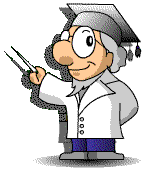 ■開催概要■開催概要日　時2015年11月10日（火）　10：00～16：00　（受付開始9時30分）会　場NICOプラザ会議室　（新潟市中央区万代島5-1万代島ビル11F）講　師独立行政法人情報処理推進機構　セキュリティセンター　研究員　　江島 将和 氏主　催独立行政法人情報処理推進機構共　催公益財団法人にいがた産業創造機構後　援日本商工会議所、全国商工会連合会、全国中小企業団体中央会、NPO法人ITコーディネータ協会、一般社団法人中小企業診断協会、新潟県IT産業ネットワーク21、ITC新潟　（順不同）募集人数50名 　先着順、定員になり次第受付を締め切ります参加費無料（事前登録制）対　象・中小企業のIT担当者・情報セキュリティ担当者・教育担当者・中小企業に対して情報セキュリティ対策を支援する方（ITコーディネータ、中小企業診断士、日商マスター、経営指導員および商工団体登録専門家など）特　典・情報セキュリティポータルサイト「iSupport」を通じた各種教材・資料の提供・セキュリティプレゼンター制度への登録/中小企業への紹介・地域における講習会開催を支援（ホームページに告知掲載、セミナー教材・補助教材の提供など）・ITコーディネータ実践力ポイント付与・受講証明書の発行（希望者のみ）■申込方法1.　ホームページよりお申込の場合下記ホームページ内のお申込フォームより必要事項をご入力の上、送信ください。（http://www.it-nico.com/）2.　E-mailでお申込の場合下記の必要事項をご記載の上、itseminar@nico.or.jp（セミナー担当：山田）まで送信ください。お名前、所属、ご連絡先（TEL/E-mail）、お立場、保有資格3.　FAXでお申込の場合裏面の申込用紙にご記入の上、送信ください。■本セミナーに関するお問い合せ	■本セミナーに関するお問い合せ	■本セミナーに関するお問い合せ	　公益財団法人にいがた産業創造機構　情報戦略チーム    担当：山田　公益財団法人にいがた産業創造機構　情報戦略チーム    担当：山田　公益財団法人にいがた産業創造機構　情報戦略チーム    担当：山田　TEL：025-246-0069E-mail：itseminar@nico.or.jpURL：http://www.it-nico.com/■セミナープログラム■セミナープログラム10：00開会・主催者挨拶10：10～12：001. マネジメントコース10：10～12：00中小企業が取り組むべき情報セキュリティ対策について「5分でできる！自社診断」で確認し、対策方法を学びます。～　昼　食　～～　昼　食　～13：00～15：002. 講習会養成コース13：00～15：00「10大脅威」や「映像で知る情報セキュリティ」を用いた講習会の組み立て方や効果的な進め方を学びます。15：00～16：003.ソリューションガイドコース15：00～16：00脅威や利用シーンに応じた情報セキュリティソリューションを選定するための考え方を学びます。また、マイナンバーガイドラインの安全管理措置等を分かり易く解説します。16：00各種案内・閉会周辺地図交通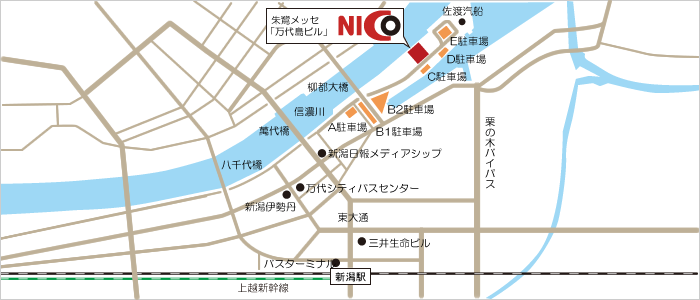 ・JR新潟駅万代口バスターミナル3番線佐渡汽船行きバス「朱鷺メッセ」停留所下車すぐ・駐車サービス券は発行しておりませんので、予めご了承ください。F　A　X　申　込　書貴　名フリガナフリガナ所属・役職TELE-mailお立場(複数回答可)□ユーザー企業の方         　　　　 □ＩＴ企業の方  □ユーザー企業の方         　　　　 □ＩＴ企業の方  □ユーザー企業の方         　　　　 □ＩＴ企業の方  □ユーザー企業の方         　　　　 □ＩＴ企業の方  □ＩＴコーディネータお立場(複数回答可)□中小企業診断士□日商マスター□日商マスター□日商マスター□EC実践講師お立場(複数回答可)□各団体の指導員□商工会職員□商工会職員□商工会職員□中央会職員お立場(複数回答可)□商工中金職員□その他（　　　　　　　　　　　）□その他（　　　　　　　　　　　）□その他（　　　　　　　　　　　）保有資格□公認情報セキュリティ監査人（CAIS）□ISMS審査員□ISMS審査員□ISMS審査員□公認システム監査人(CSA)保有資格□情報処理技術者　□情報セキュリティスペシャリスト　   □システム監査技術者　   □その他（            ）□情報処理技術者　□情報セキュリティスペシャリスト　   □システム監査技術者　   □その他（            ）□情報処理技術者　□情報セキュリティスペシャリスト　   □システム監査技術者　   □その他（            ）□情報処理技術者　□情報セキュリティスペシャリスト　   □システム監査技術者　   □その他（            ）□情報処理技術者　□情報セキュリティスペシャリスト　   □システム監査技術者　   □その他（            ）